UNIVERSIDAD AUTÓNOMA AGRARIA ANTONIO NARRO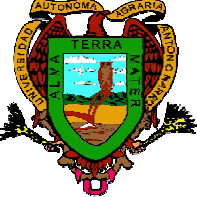 Tel: Conmutador 4-11-02-00  Ext. 2261 y 2262Directo 411-02-61 y 411-02-62Departamento de Ciencias BásicasBuenavista, Saltillo, Coahuila, México  CP 25315PROGRAMA ANALÍTICOFECHA DE ELABORACIÓN: Junio/1995FECHA DE ACTUALIZACIÓN: Septiembre/2004FECHA DE ACTUALIZACIÓN: Febrero/2017DATOS DE IDENTIFICACIÓN.NOMBRE DE LA MATERIA:                     DinámicaCLAVE:                                                        CSB-423DEPARTAMENTO QUE LA IMPARTE: Ciencias Básicas NÚMERO DE HORAS DE TEORÍA:        5 Horas/Semana NÚMERO DE HORAS DE PRÁCTICA:   0 Horas/Semana NÚMERO DE CRÉDITOS:                        10CARRERA(S) EN LA(S) QUE SE IMPARTE:     Ingeniero Agrónomo en IrrigaciónIngeniero Mecánico AgrícolaPREREQUISITO: EstáticaOBJETIVO GENERAL.El estudiante comprenderá los conceptos fundamentales involucrados en lasLeyes de la Dinámica y los aplicará en la solución de problemas para predecir el comportamiento de elementos y sistemas en los que intervengan movimientos y fuerzas. OBJETIVOS ESPECÍFICOTEMARIO.I.- CINEMÁTICA DE PARTÍCULAS1.1. Introducción1.2. Movimiento rectilíneo1.2.1. Movimiento rectilíneo uniforme1.2.2. Movimiento rectilíneo variado1.2.2.1. Caida libre de cuerpos1.3. Movimiento de varias partículas1.3.1. Movimiento relativo1.3.2. Movimiento dependiente1.4. Movimiento curvilíneo1.4.1. Ecs, de movimiento rectilíneo1.4.2. T. parabolico1.4.3. Componente tangencial y normal1.4.4. Componente radial y transversalII.       CINEMÁTICA DE CUERPOS RÍGIDOS2.1. Introducción2.2. Translación2.3. Rotación con respecto a un eje fijo2.3.1. Ecs de movimiento de rotación2.4. Movimiento general en el plano2.4.1. Ecs que rigen el movimiento general en el plano2.4.2. Solución de problemas en forma trigonométrica y forma vectorial2.4.3. Centros instantáneos2.4.4. Aceleración de CoriolisIII.- CINEMÁTICA DE PARTÍCULAS3.1. Introducción3.2. Leyes de movimiento de Newton3.2.1. Segunda ley de movimiento de Newton3.2.2. Ecs. de movimiento3.2.3. Equilibrio dinámico3.3. Trabajo y energía3.3.1. Trabajo de una fuerza3.3.2. Energía cinética3.3.3. Principio de trabajo y energía3.3.4. Potencia y eficiencia3.3.5. Energía potencial3.3.6. Fuerzas conservativas3.3.7. Principio de la conservación de la energíaIV.- CINÉTICA DE SISTEMAS DE PARTÍCULAS4.1. Impulso y cantidad de movimiento para una partícula y un sistema de partículas4.1.1. Principio de impulso y cantidad de movimiento4.1.2. Impacto4.1.3. Cantidad de movimiento lineal y angular de un sistema de partículasV.- CINÉTICA DE LOS CUERPOS RÍGIDOS EN EL PLANO5.1. Introducción5.2. Ecs. Del movimiento de un cuerpo rígido5.3. Momento angular de un cuerpo rígido en el plano5.4. Momento de un cuerpo rígido5.4.1. Principio de D’Alembert5.4.2. Translación, rotación centroidal y movimiento general5.5. Trabajo y energía5.5.1. Trabajo y energía de una fuerza5.5.2. Energía cinética5.5.3. Principio de la conservación de energía5.5.4. Potencia5.5.5. Principio de impulso y control de movimientoVI.- VIBRACIONES MECÁNICAS6.1. Vibraciones sin amortiguamiento6.2. Vibraciones amortiguadasPROCEDIMIENTOS DE ENSEÑANZA APRENDIZAJE.     Exposición oral de la clase con ayuda del pizarrón.     Solución a problemas tipo en la clase.     Trabajos extraclase.     Discusiones dirigidas en la clase.     Investigaciones de campo por parte de los alumnos.     Estudios de casos especiales. 	Presentación de trabajos de manera clara, lógica y limpia, siguiendo un método adecuado disciplinado desde la hipótesis hasta la conclusión.EVALUACIÓN.Se evaluaran en igual porcentaje 	Las acciones del alumno, que muestren la capacidad para realizar una función, para realizar problemas, el comportamiento que demuestre un sistema de actitudes acordes acordes a la carrera.     Se aplicarán exámenes escritos y orales mensualmente.     Participaciones en clase.     Asistencia a clase.BIBLIOGRAFÍA BÁSICA Y COMPLEMENTARIA Miriam L. Mecánica para Ingenieros.Sandor Bela J. Ingeniería Mecánica.Higdon Stiles Ingeniería Mecánica II, Dinámica VectorialHibbeler R.C. Mecánica para Ingenieros. Ferdinand L. Mecánica para Ingenieros.PROGRAMA ELABORADO POR:MC M. GERARDO GARCÍA CARDONAING. MARCO ANTONIO GONZÁLEZ MÉNDEZ PROGRAMA ACTUALIZADO POR:DEPARTAMENTO DE CIENCIAS BÁSICAS ACADEMIA DE FÍSICACAPTURADO POR: Bertha Martínez LeijaFORMATO PARA LA ELABORACIÓN DE UNA CARTA DESCRIPTIVAI.         DATOS DE IDENTIFICACIÓN:II.       DESCRIPCIÓN:NOTA: Para cada tema, se llenará un formatoFORMATO PARA LA ELABORACIÓN DE UNA CARTA DESCRIPTIVAI.         DATOS DE IDENTIFICACIÓN:II.       DESCRIPCIÓN:NOTA: Para cada tema, se llenará un formatoFORMATO PARA LA ELABORACIÓN DE UNA CARTA DESCRIPTIVAI.         DATOS DE IDENTIFICACIÓN:II.       DESCRIPCIÓN:NOTA: Para cada tema, se llenará un formatoFORMATO PARA LA ELABORACIÓN DE UNA CARTA DESCRIPTIVA I.         DATOS DE IDENTIFICACIÓN:FECHA DEL:   Enero                                                           AL:      JunioII.       DESCRIPCIÓN:NOTA: Para cada tema, se llenará un formatoFORMATO PARA LA ELABORACIÓN DE UNA CARTA DESCRIPTIVA I.         DATOS DE IDENTIFICACIÓN:II.       DESCRIPCIÓN:BIBLIOGRAFÍA REQUERIDA:Ya citadaNOTA: Para cada tema, se llenará un formatoFORMATO PARA LA ELABORACIÓN DE UNA CARTA DESCRIPTIVAI.         DATOS DE IDENTIFICACIÓN:II.       DESCRIPCIÓN:NOTA: Para cada tema, se llenará un formatoMAESTRO:  MC M Gerardo García CardonaMATERIA:     Dinámica                                                                                CLAVE:   CSB-423CRÉDITOS: 10CARRERA: Ingeniero Mecánico Agrícola              SEMESTRE: 2do.SECCIÓN:  DesignadaFECHA DEL:    Enero                                              AL:  JunioTEMA: 1. Cinemática de partículas: movimiento rectilíneo y curvilíneo de partículasGRADO DE AVANCE EN EL PROGRAMA ANALÍTICO:       20%METAS DE APRENDIZAJE CON BASE EN:Información técnico-científica:Desarrollo de habilidades y destrezas:Desarrollo de Actitudes:PROCEDIMIENTO DE ENSEÑANZA Y APRENDIZAJE:           TIEMPO REQUERIDO:1. Exposición Oral                                                                                                     142. Solución a Problemas Tipo3. Trabajos ExtraclaseACTIVIDADES EN CLASE:                                                                                         TIEMPO REQUERIDO:1. Participación                                                                                                             42. Discusión Directa3. Casos EspecialesACTIVIDADES EXTRACLASE.                                                                                  TIEMPO REQUERIDO:1. Laboratorio de Problemas                                                                                       152. Investigación Directa3. Casos EspecialesEVALUACIÓN:Escrita y Oral; Participaciones, conducta, habilidades, asistencia; con igual porcentajeBIBLIOGRAFÍA REQUERIDA:Ya citadaMAESTRO:  MC M Gerardo García CardonaMATERIA:   Dinámica                                                                                    CLAVE: CSB-423CRÉDITOS: 10CARRERA: Ingeniero Mecánico Agrícola                   SEMESTRE: 2°SECCIÓN: DesignadaFECHA DEL:        Enero                                                AL:  JunioTEMA: 2. Cinética de partículas: Segunda Ley de NewtonGRADO DE AVANCE EN EL PROGRAMA ANALÍTICO:      35%METAS DE APRENDIZAJE CON BASE EN:Información técnico-científica:Desarrollo de habilidades y destrezas:Desarrollo de Actitudes:PROCEDIMIENTO DE ENSEÑANZA Y APRENDIZAJE:           TIEMPO REQUERIDO:1. Exposición Oral                                                                                                      82. Solución a Problemas Tipo3. Trabajos ExtraclaseACTIVIDADES EN CLASE:                                                                                         TIEMPO REQUERIDO:1. Participación                                                                                                           32. Discusión Directa3. Casos EspecialesACTIVIDADES EXTRACLASE.                                                                                  TIEMPO REQUERIDO:1. Laboratorios de Problemas                                                                                 102. Investigación Directa3. Casos EspecialesEVALUACIÓN:Escrita y Oral: Participaciones, conducta, habilidades, asistencia; con igual porcentajeBIBLIOGRAFÍA REQUERIDA:Ya citadaMAESTRO: MC M Gerardo García CardonaMATERIA: Dinámica                                                                                      CLAVE: CSB-423CRÉDITOS: 10CARRERA: Ingeniero Mecánico Agrícola                     SEMESTRE: 2°SECCIÓN: DesignadaFECHA DEL:      Enero                                                     AL:  JunioTEMA: 3. Métodos de Energía y MomentumGRADO DE AVANCE EN EL PROGRAMA ANALÍTICO:    50%METAS DE APRENDIZAJE CON BASE EN:Información técnico-científica:Desarrollo de habilidades y destrezas:Desarrollo de Actitudes:PROCEDIMIENTO DE ENSEÑANZA Y APRENDIZAJE:           TIEMPO REQUERIDO:1. Exposición Oral                                                                                                    82. Solución a Problemas Tipo3. Trabajos ExtraclaseACTIVIDADES EN CLASE:                                                                                         TIEMPO REQUERIDO:1. Participación                                                                                                           32. Discusión Directa3. Casos EspecialesACTIVIDADES EXTRACLASE.                                                                                  TIEMPO REQUERIDO:1. Laboratorios de Problemas                                                                                   102. Investigación Directa3. Casos EspecialesEVALUACIÓN:Escrita y Oral: Participaciones, conducta, habilidades, asistencia; con igual porcentajeBIBLIOGRAFÍA REQUERIDA:Ya citadaMAESTRO: MC M Gerardo García CardonaMATERIA: Dinámica                                                                                      CLAVE: CSB-423CRÉDITOS: 10CARRERA: Ingeniero Mecánico Agrícola                       SEMESTRE: 2°SECCIÓN: DesignadaTEMA: 4. Sistemas de partículasGRADO DE AVANCE EN EL PROGRAMA ANALÍTICO:      65%METAS DE APRENDIZAJE CON BASE EN:Información técnico-científica:Desarrollo de habilidades y destrezas:Desarrollo de Actitudes:PROCEDIMIENTO DE ENSEÑANZA Y APRENDIZAJE:           TIEMPO REQUERIDO:1. Exposición Oral                                                                                                   82. Solución a Problemas Tipo3. Trabajos ExtraclaseACTIVIDADES EN CLASE:                                                                                         TIEMPO REQUERIDO:1. Participación                                                                                                         32. Discusión Directa3. Casos EspecialesACTIVIDADES EXTRACLASE.                                                                                  TIEMPO REQUERIDO:1. Laboratorios de Problemas                                                                                102. Investigación Directa3. Casos EspecialesEVALUACIÓN:Escrita y Oral: Participaciones, conducta, habilidades, asistencia; con igual porcentajeBIBLIOGRAFÍA REQUERIDA:Ya citadaMAESTRO:  MC M Gerardo García CardonaMATERIA: Dinámica                                                                                      CLAVE: CSB-423CRÉDITOS:  10CARRERA: Ingeniero Mecánico Agrícola                        SEMESTRE: 2°SECCIÓN: DesignadaFECHA DEL:        Enero                                                     AL:       JunioTEMA: 5. Cinemática de los cuerpos rígidosGRADO DE AVANCE EN EL PROGRAMA ANALÍTICO:       68%METAS DE APRENDIZAJE CON BASE EN:Información técnico-científica:Desarrollo de habilidades y destrezas:Desarrollo de Actitudes:PROCEDIMIENTO DE ENSEÑANZA Y APRENDIZAJE:           TIEMPO REQUERIDO:1. Exposición Oral                                                                                                   82. Solución a Problemas Tipo3. Trabajos ExtraclaseACTIVIDADES EN CLASE:                                                                                         TIEMPO REQUERIDO:1. Participación                                                                                                          32. Discusión Directa3. Casos EspecialesACTIVIDADES EXTRACLASE.                                                                                  TIEMPO REQUERIDO:1. Laboratorio de Problemas                                                                                   102. Investigación Directa3. Casos EspecialesEVALUACIÓN:Escrita y Oral: Participaciones, conducta, habilidades, asistencia; con igual porcentajeMAESTRO:  MC M Gerardo García CardonaMATERIA: Dinámica                                                                                      CLAVE: CSB-423CRÉDITOS:  10CARRERA: Ingeniero Mecánico Agrícola                        SEMESTRE: 2°SECCIÓN:  DesignadaFECHA DEL:       Enero                                                      AL:   JunioTEMA: 6. Vibraciones mecánicas sin amortiguamiento y con amortiguamientoGRADO DE AVANCE EN EL PROGRAMA ANALÍTICO:       88%METAS DE APRENDIZAJE CON BASE EN:Información técnico-científica:Desarrollo de habilidades y destrezas:Desarrollo de Actitudes:PROCEDIMIENTO DE ENSEÑANZA Y APRENDIZAJE:           TIEMPO REQUERIDO:1. Exposición Oral                                                                                                   142. Solución a Problemas Tipo3. Trabajos ExtraclaseACTIVIDADES EN CLASE:                                                                                         TIEMPO REQUERIDO:1. Participación                                                                                                            42. Discusión Directa3. Casos EspecialesACTIVIDADES EXTRACLASE.                                                                                  TIEMPO REQUERIDO:1. Laboratorios de Problemas                                                                                   152. Investigación Directa3. Casos EspecialesEVALUACIÓN:Escrita y Oral: Participaciones, conducta, habilidades, asistencia; con igual porcentajeBIBLIOGRAFÍA REQUERIDA:Ya citada